1. ЗАГАЛЬНІ МЕТОДИЧНІ РЕКОМЕНДАЦІЇ З ВИКОНАННЯ ІНДИВІДУАЛЬНИХ НАВЧАЛЬНО-ДОСЛІДНИХ ЗАВДАНЬТворча (евристична), наближена до наукового осмислення і узагальнення робота можлива лише як результат організації самостійного навчання з обов’язковою присутністю в ній цілепокладання та його досягнення за допомогою ефективних технологічних схем самоосвіти. Крім того, така робота повинна бути індивідуалізованою з врахуванням рівня творчих можливостей студента, його навчальних здобутків, інтересів, навчальної активності тощо.Практична реалізація такого принципу навчання пов’язана із використанням в навчальному процесі індивідуальних навчально-дослідних завдань.Індивідуальне навчально-дослідне завдання (ІНДЗ) є видом позааудиторної самостійної роботи студента навчального, навчально-дослідницького чи проектно-конструкторського характеру, яке використовується в процесі вивчення програмного матеріалу навчальної дисципліни і завершується разом із складанням підсумкового іспиту чи заліку із даної навчальної дисципліни.Метою ІНДЗ є самостійне вивчення частини програмного матеріалу, систематизація, поглиблення, узагальнення, закріплення та практичне застосування знань студента з навчальної дисципліни  «Експертні системи» та розвиток навичок самостійної роботи.Індивідуальні завдання повинні формувати уміння студентів самостійно працювати над рекомендованим матеріалом, висловлювати і захищати власну точку зору, орієнтувати студентів на засвоєння та закріплення головного, суттєвого при вивченні тем програми, розвивати самостійне мислення, навички розумової праці. Індивідуальна робота студента є засобом оволодіння навчальним матеріалом самостійно у вільний від обов’язкових навчальних занять час.Загальна процедура виконання студентом індивідуального завдання охоплює декілька етапів:1. Попереднє ознайомлення із змістом завдання. На цьому етапі, студент повинен усвідомити місце завдання у навчальній програмі дисципліни.2. На другому етапі відбувається детальний аналіз змісту завдання. Основою цього етапу роботи є знання, які вже має студент. Студент демонструє своє бачення проблематики ситуації, способів її розв’язання.3. Третій етап полягає у описі експертної системи із запропонованих варіантів.4. На четвертому етапі студент повинен зробити висновки.5. Підготовка звіту та презентації.Структура індивідуального навчально-дослідного завдання(орієнтовна):титульна сторінка (додаток А);вступ, де зазначається мета та завдання роботи. теоретичне обґрунтування – виклад базових теоретичних положень роботи системи;основні результати роботи;висновки;список використаної літератури.Форми контролю індивідуальної навчально-дослідної роботи: звіт, презентація.2. ЗМІСТ ІНДИВІДУАЛЬНИХ НАВЧАЛЬНО-ДОСЛІДНИХ ЗАВДАНЬ І МЕТОДИЧНІ РЕКОМЕНДАЦІЇ ЩОДО ЇХ  ВИКОНАННЯЗавдання 1. Описати експертну систему із запропонованих варіантів. Здійснити аналіз програми. Перелічити переваги та недоліки. Варіант обирається за узгодженням. Також студент може запропонувати свій варіант експертної системи/оболонки. Dendral DipmeterAdvisor JessMQL 4 Mycin Prolog R1 / XCONSHINEReal-timeExpertSystem STD Wizard KadsOpalLispOps-5ЕкоЕкспертизаНексRADARAMIS NEUREXIntelligence Ware DAA AIRPLAN ANALYST RUNE Список рекомендованої літературиАлексєєв А.А., Костіна Н.І., Кононець О.Я. Фінансово-економічні експертні системи. Навчальний посібник // За ред. Н.І. Костіної. – К.: Видавничий дім „Скарби”, 2004. - 208с.Уотермен Д. Руководство по экспертным системам. – М.: Мир,1989.ПетровВ.М., ЯблонскийА.И. Математика и социальные процессы.– М.: Знание, 1980.Представление	и	использование	знаний.	/	Под.ред. Х. Уэно,  М. Исидзука: Пер. с японск. – М.: Мир, 1989. – 220с.Базы	знаний	интеллектуальных	систем.	/	Т.А.	Гаврилова, В.Ф. Хорошевский – СпБ: Питер, 2000. – 384с.Дж. Элти, М. Кумбс. Экспертные системы: концепции и примеры / Пер. с англ. и предисл. Б.И. Шитикова. – М.: Финансы и статистика, 1987. – 191с.Разработка и применение экспертно-обучающих систем: Сб. научн. трудов. – М.: НИИВШ, 1989. – 154с.Таунсенд К., Фохт Д. Проектирование и програмная реализация экспертных систем на персональных ЭВМ: Пер. с англ. – М.: Финансы и статистика,1990.Кнут Д. Искусство программирования для ЭВМ: В 3 т. – М.: Мир. – 1978.Джонс М.Т. Программирование искусственного интеллекта в приложениях. Пер. с англ. Осипов А.И. – М.: ДМК Пресс , 2004. –   312с.Buchanan et al. Constructing an expert systems. – MA, Addison-Wesley, 1983.Гладун В. П. Процессы формирования новых знаний. – К.: Наукова думка, 1988. – 269с.Wіelіnga et al. Models of expertise. – Proc. of 7th European Conference on Artificial Intelligence, 1992. – p.306-318.Clancey W.J. Heuristic Classification. - Artificial Intelligence, 1985. –    p.289-350.Alexander el al. Knowledge level engineering: ontological analysis. - Proc. of National Conference on Artificial Intelligence, 1986. – p.963-968.Бублик Б.Н. Модели и системы обработки информации.– К.: Лыбидь, 1991 – 105с.Wіnston P.H. Artificial Intelligence. - MA, Addison-Wesley,1984.Цикризис Д., Лоховски Ф. Модели данных. – М.: Финансы и статистика, 1985. – 274с.Kowalskі R.A. Logic for problem solving. – Amsterdam, North Holland, 1979, р.88-89.Robіnson J.A. Logic: Form and Function. – Edinburgh, Edinburgh Press., 1979.Nіlsson N.J. Principles of Artificial Intelligence. – Palo Alto, CA, Tioga, 1980.Бойко В.В., Савинков В.П. Проектирование базы данных информационных систем. – Москва: Финансы и статистика, 1989. – 347с.3. ПОРЯДОК ОФОРМЛЕННЯ ТА ЗАХИСТУ ІНДИВІДУАЛЬНИХ НАВЧАЛЬНО-ДОСЛІДНИХ ЗАВДАНЬ1. Звіт про виконання ІНДЗ подається у електронному форматі та у вигляді презентації MS PowerPoint.Оформлення звіту: шрифт − TimesNewRoman; розмір шрифту − 14 кегель; інтервал між рядками − півтора; абзац − 12,5 мм, поля: верхнє і нижнє – 20 мм, ліве – 25 мм, праве – 15 мм; нумерація сторінок − по центру нижнього поля. Зразок оформлення титульної сторінки наведено у додатку А.2. ІНДЗ подається викладачу не пізніше ніж за 1 тиждень до заліку в електронному вигляді (звіт та презентація) .3. Оцінка за ІНДЗ виставляється на заключному занятті з навчальної дисципліни на основі попереднього ознайомлення викладача зі змістом ІНДЗ. Захист завдання відбувається шляхом демонстрації презентації.4. Оцінка за ІНДЗ є обов’язковою складовою підсумкової оцінки з навчальної дисципліни.4. КРИТЕРІЇ ОЦІНЮВАННЯРезультати індивідуальної роботи оцінюються викладачем  згідно з чинною шкалою оцінювання.Додаток АМІНІСТЕРСТВО ОСВІТИ І НАУКИ ЛЬВІВСЬКИЙ НАЦІОНАЛЬНИЙ УНІВЕРСИТЕТ ІМЕНІ ІВАНА ФРАНКАКафедра цифрової економіки та бізнес-аналітикиІндивідуальне навчально-дослідне завданняз дисципліни:ЕКСПЕРТНІ СИСТЕМИВиконав: Перевірив: Львів – 2020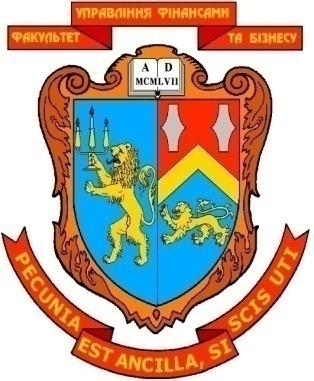 МІНІСТЕРСТВО ОСВІТИ І НАУКИ УКРАЇНИЛЬВІВСЬКИЙ НАЦІОНАЛЬНИЙ УНІВЕРСИТЕТ ІМЕНІ ІВАНА ФРАНКАФАКУЛЬТЕТ УПРАВЛІННЯ ФІНАНСАМИ ТА БІЗНЕСУЗАТВЕРДЖЕНОна засіданні кафедри цифрової економіки та бізнес-аналітикипротокол № 1 від “28” серпня 2020 р.Зав. кафедри ____________  Шевчук І.Б. (підпис)ЗАВДАННЯ ДЛЯ ІНДИВІДУАЛЬНОЇ РОБОТИ СТУДЕНТА (ІНДИВІДУАЛЬНІ НАВЧАЛЬНО-ДОСЛІДНІ ЗАВДАННЯ)І МЕТОДИЧНІ РЕКОМЕНДАЦІЇ ЩОДО ЇХ ВИКОНАННЯЗ НАВЧАЛЬНОЇ ДИСЦИПЛІНИЕкспертні системи		(назва навчальної дисципліни)галузь знань:05 «Соціальні та поведінкові науки»		                          (шифр та найменування галузі знань)спеціальність:                           051 “Економіка”				                           (код та найменування спеціальності)спеціалізація:__     _Інформаційні технології в бізнесі___________                         (найменування спеціалізації)освітній ступінь: 	бакалавр			                              (бакалавр/магістр)Укладач:Старух А.І., доцент, к.е.н.	(ПІБ, посада, науковий ступінь, вчене звання)ЛЬВІВ 2020КАФЕдра  цифрової економіки та бізнес-аналітикиМІНІСТЕРСТВО ОСВІТИ І НАУКИ УКРАЇНИЛЬВІВСЬКИЙ НАЦІОНАЛЬНИЙ УНІВЕРСИТЕТ ІМЕНІ ІВАНА ФРАНКАФАКУЛЬТЕТ УПРАВЛІННЯ ФІНАНСАМИ ТА БІЗНЕСУЗАТВЕРДЖЕНОна засіданні кафедри цифрової економіки та бізнес-аналітикипротокол № 1 від “28” серпня 2020 р.Зав. кафедри ____________  Шевчук І.Б. (підпис)ЗАВДАННЯ ДЛЯ ІНДИВІДУАЛЬНОЇ РОБОТИ СТУДЕНТА (ІНДИВІДУАЛЬНІ НАВЧАЛЬНО-ДОСЛІДНІ ЗАВДАННЯ)І МЕТОДИЧНІ РЕКОМЕНДАЦІЇ ЩОДО ЇХ ВИКОНАННЯЗ НАВЧАЛЬНОЇ ДИСЦИПЛІНИЕкспертні системи		(назва навчальної дисципліни)галузь знань:05 «Соціальні та поведінкові науки»		                          (шифр та найменування галузі знань)спеціальність:                           051 “Економіка”				                           (код та найменування спеціальності)спеціалізація:__     _Інформаційні технології в бізнесі___________                         (найменування спеціалізації)освітній ступінь: 	бакалавр			                              (бакалавр/магістр)Укладач:Старух А.І., доцент, к.е.н.	(ПІБ, посада, науковий ступінь, вчене звання)ЛЬВІВ 2020№ з/пВиди робіт.Критерії оцінювання знань студентівБали рейтингуМаксимальна кількість балівІндивідуальна робота студента (ІНДЗ)Індивідуальна робота студента (ІНДЗ)Індивідуальна робота студента (ІНДЗ)Індивідуальна робота студента (ІНДЗ)Критерії оцінюванняКритерії оцінювання15 балів15 балівзавдання виконане у зазначений термін, у повному обсязі і без помилокзавдання виконане у зазначений термін, у повному обсязі і без помилок1515завдання виконане у зазначений термін, у повному обсязі, але є незначні помилкизавдання виконане у зазначений термін, у повному обсязі, але є незначні помилки1010завдання виконане у неповному обсязі, або (та) з порушенням терміну  виконання, або (та) при наявності значних помилокзавдання виконане у неповному обсязі, або (та) з порушенням терміну  виконання, або (та) при наявності значних помилок55завдання виконане із суттєвими помилкамизавдання виконане із суттєвими помилками2-42-4завдання не виконане або тільки розпочато процес завдання не виконане або тільки розпочато процес 0-10-1